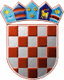         REPUBLIKA HRVATSKAGRADSKO IZBORNO POVJERENSTVO       GRADA KARLOVCAKLASA: 014-03/21-01/01URBROJ: 2133/1-01/01-21-124Karlovac, 19. 05. 2021.        Na osnovi članka 53. točke 10., članka 84. i članaka 86.  Zakona o lokalnim izborima ("Narodne novine", broj 144/12, 121/16, 98/19, 42/20, 144/20 i 37/21, dalje: Zakon), Gradsko izborno povjerenstvo Grada Karlovca 20. svibnja 2021. godine utvrdilo je i objavljuje:KONAČNE REZULTATEIZBORA ČLANOVA GRADSKOG VIJEĆAGRADA KARLOVCAPROVEDENIH 16. SVIBNJA 2021. GODINENositelj kandidacijske liste: MARIN SVETIĆNositeljica kandidacijske liste: DRAGICA MALOVIĆNositeljica kandidacijske liste: DRAŽENKA POLOVIĆNositelj kandidacijske liste: ALENKO RIBIĆNositelj kandidacijske liste: FRANE KALEBNositelj kandidacijske liste: GORAN TURKNositelj kandidacijske liste: ČEDOMIR TATALOVIĆNositelj kandidacijske liste: ŽARKO LATKOVIĆNositelj kandidacijske liste: MARINKO RADOČAJNositelj kandidacijske liste: MARIN SVETIĆNositeljica kandidacijske liste: DRAGICA MALOVIĆNositeljica kandidacijske liste: DRAŽENKA POLOVIĆNositelj kandidacijske liste: ALENKO RIBIĆNositelj kandidacijske liste: FRANE KALEBPREDSJEDNICAGRADSKOG IZBORNOG POVJERENSTVAGRADA KARLOVCAANĐELKA DUKOVAC, v.r.        REPUBLIKA HRVATSKAGRADSKO IZBORNO POVJERENSTVO       GRADA KARLOVCAKLASA: 014-03/21-01/01URBROJ: 2133/1-01/01-21-125Karlovac, 19. 05. 2021.KONAČNE REZULTATEIZBORA ČLANOVA GRADSKOG VIJEĆAGRADA KARLOVCAPROVEDENIH 16. SVIBNJA 2021. GODINENositelj kandidacijske liste: MARIN SVETIĆdobila je 9  mjesta te su s ove kandidacijske liste izabrani:Nositeljica kandidacijske liste: DRAGICA MALOVIĆdobila je 5  mjesta te su s ove kandidacijske liste izabrani:Nositeljica kandidacijske liste: DRAŽENKA POLOVIĆdobila je 4  mjesta te su s ove kandidacijske liste izabrani:Nositelj kandidacijske liste: ALENKO RIBIĆdobila je 2  mjesta te su s ove kandidacijske liste izabrani:Nositelj kandidacijske liste: FRANE KALEBdobila je 1  mjesto te je s ove kandidacijske liste izabran:PREDSJEDNICAGRADSKOG IZBORNOG POVJERENSTVAGRADA KARLOVCAANĐELKA DUKOVAC,v.r.I.Od ukupno 46.390 birača upisanih u popis birača, glasovanju je pristupilo 19.593 birača, odnosno 42,24%, od čega je prema glasačkim listićima glasovalo 19.585 birača, odnosno 42,22%. Važećih listića bilo je 18.923, odnosno 96,62%. Nevažećih je bilo 662 listića, odnosno 3,38%.Od ukupno 46.390 birača upisanih u popis birača, glasovanju je pristupilo 19.593 birača, odnosno 42,24%, od čega je prema glasačkim listićima glasovalo 19.585 birača, odnosno 42,22%. Važećih listića bilo je 18.923, odnosno 96,62%. Nevažećih je bilo 662 listića, odnosno 3,38%.II.Pojedine kandidacijske liste dobile su sljedeći broj glasova:1.2.3.4.5.6.7.8.9.III.Kandidacijske liste koje su dobile najmanje 5% važećih glasova birača i koje na osnovi članka 84. stavka 1. Zakona sudjeluju u diobi mjesta u Gradskom vijeću Grada Karlovca su:Kandidacijske liste koje su dobile najmanje 5% važećih glasova birača i koje na osnovi članka 84. stavka 1. Zakona sudjeluju u diobi mjesta u Gradskom vijeću Grada Karlovca su:1.HRVATSKA DEMOKRATSKA ZAJEDNICA - HDZHRVATSKA SOCIJALNO - LIBERALNA STRANKA - HSLSHRVATSKA DEMOKRATSKA ZAJEDNICA - HDZHRVATSKA SOCIJALNO - LIBERALNA STRANKA - HSLS2.SOCIJALDEMOKRATSKA PARTIJA HRVATSKE - SDPHRVATSKA SELJAČKA STRANKA - HSSNARODNA STRANKA - REFORMISTI - REFORMISTISOCIJALDEMOKRATSKA PARTIJA HRVATSKE - SDPHRVATSKA SELJAČKA STRANKA - HSSNARODNA STRANKA - REFORMISTI - REFORMISTI3.MOŽEMO! - POLITIČKA PLATFORMANOVA LJEVICA - NLZELENA ALTERNATIVA - ODRŽIVI RAZVOJ HRVATSKE - Zelena alternativa - ORaHMOŽEMO! - POLITIČKA PLATFORMANOVA LJEVICA - NLZELENA ALTERNATIVA - ODRŽIVI RAZVOJ HRVATSKE - Zelena alternativa - ORaH4.DOMOVINSKI POKRET - DP5.AKCIJA UMIROVLJENICI ZAJEDNO - AUZHRVATSKA STRANKA UMIROVLJENIKA - HSUAKCIJA UMIROVLJENICI ZAJEDNO - AUZHRVATSKA STRANKA UMIROVLJENIKA - HSU        Na osnovi članka 53. točke 10., članka 84. i članaka 85.  Zakona o lokalnim izborima ("Narodne novine", broj 144/12, 121/16, 98/19, 42/20, 144/20 i 37/21, dalje: Zakon), Gradsko izborno povjerenstvo Grada Karlovca 20. svibnja 2021. godine utvrdilo je i objavljuje:        Na osnovi članka 53. točke 10., članka 84. i članaka 85.  Zakona o lokalnim izborima ("Narodne novine", broj 144/12, 121/16, 98/19, 42/20, 144/20 i 37/21, dalje: Zakon), Gradsko izborno povjerenstvo Grada Karlovca 20. svibnja 2021. godine utvrdilo je i objavljuje:I.Na osnovi članaka 84. i 85. Zakona, utvrđuje se da su pojedine kandidacijske liste dobile sljedeći broj mjesta u Gradskom vijeću Grada Karlovca:Na osnovi članaka 84. i 85. Zakona, utvrđuje se da su pojedine kandidacijske liste dobile sljedeći broj mjesta u Gradskom vijeću Grada Karlovca:1.HRVATSKA DEMOKRATSKA ZAJEDNICA - HDZHRVATSKA SOCIJALNO - LIBERALNA STRANKA - HSLSHRVATSKA DEMOKRATSKA ZAJEDNICA - HDZHRVATSKA SOCIJALNO - LIBERALNA STRANKA - HSLS1.MARIN SVETIĆ2.ANDREJA NAVIJALIĆ3.DARKO STANKOVIĆ4.STIPO ADŽAGA5.TIHOMIR MAMIĆ6.MARINA JARNJEVIĆ7.IVICA HORVAT8.MIRJANA MLADENOVIĆ9.JOSIP OBRANOVIĆ2.SOCIJALDEMOKRATSKA PARTIJA HRVATSKE - SDPHRVATSKA SELJAČKA STRANKA - HSSNARODNA STRANKA - REFORMISTI - REFORMISTISOCIJALDEMOKRATSKA PARTIJA HRVATSKE - SDPHRVATSKA SELJAČKA STRANKA - HSSNARODNA STRANKA - REFORMISTI - REFORMISTI1.DRAGICA MALOVIĆ2.DAVOR PETRAČIĆ3.EHLIMANA PLANINAC4.TOMISLAV NOVAK5.PREDRAG PAVLAČIĆ 3.MOŽEMO! - POLITIČKA PLATFORMANOVA LJEVICA - NLZELENA ALTERNATIVA - ODRŽIVI RAZVOJ HRVATSKE - Zelena alternativa - ORaHMOŽEMO! - POLITIČKA PLATFORMANOVA LJEVICA - NLZELENA ALTERNATIVA - ODRŽIVI RAZVOJ HRVATSKE - Zelena alternativa - ORaHMOŽEMO! - POLITIČKA PLATFORMANOVA LJEVICA - NLZELENA ALTERNATIVA - ODRŽIVI RAZVOJ HRVATSKE - Zelena alternativa - ORaHMOŽEMO! - POLITIČKA PLATFORMANOVA LJEVICA - NLZELENA ALTERNATIVA - ODRŽIVI RAZVOJ HRVATSKE - Zelena alternativa - ORaH1.DRAŽENKA POLOVIĆ2.DIMITRIJE BIRAČ3.ANA MATAN4.DOBRIŠA ADAMEC4.DOMOVINSKI POKRET - DP1.ALENKO RIBIĆ2.DANKO BUTALA5.AKCIJA UMIROVLJENICI ZAJEDNO - AUZHRVATSKA STRANKA UMIROVLJENIKA - HSUAKCIJA UMIROVLJENICI ZAJEDNO - AUZHRVATSKA STRANKA UMIROVLJENIKA - HSU1.FRANE KALEBII.Na osnovi članka 107. stavka 1., u svezi članka 103. Zakona i članka 20. Ustavnog zakona o pravima nacionalnih manjina ("Narodne novine", broj 155/02, 47/10, 80/10 i 93/11), utvrđuje se da je na provedenim izborima u Gradskom vijeću Grada Karlovca osigurana odgovarajuća zastupljenost pripadnika srpske nacionalne manjine.Na osnovi članka 107. stavka 1., u svezi članka 103. Zakona i članka 20. Ustavnog zakona o pravima nacionalnih manjina ("Narodne novine", broj 155/02, 47/10, 80/10 i 93/11), utvrđuje se da je na provedenim izborima u Gradskom vijeću Grada Karlovca osigurana odgovarajuća zastupljenost pripadnika srpske nacionalne manjine.______________________________